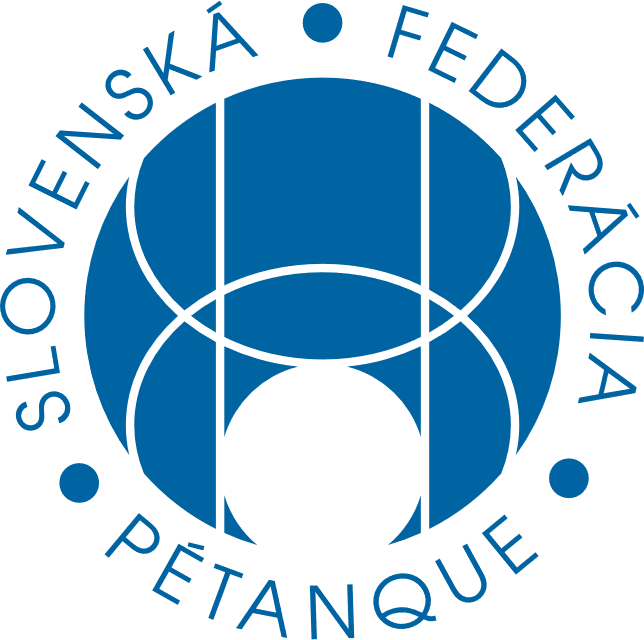 Návrh na zmenu dokumentov ŠTKNavrhovateľMarek Sobolič, SPIDERS, predseda klubu – predseda ŠTKMotiváciaOrganizátori turnajov, ktoré sa konajú počas septembra musia dodržiavať časový limit pre letné obdobie. Podľa údajov o dĺžke dňa a noci by tieto turnaje mali používať skôr časové limity pre zimné obdobie:Bratislava = https://www.timeanddate.com/sun/slovakia/bratislava01. Apríl 	~ 12:54 svetla ~ tma od 19:1410. September 	~ 12:52 svetla ~ tma od 19:1301.Október	~ 11:39 svetla ~ tma od 18:30Banská Bystrica = https://www.timeanddate.com/sun/@334395401. Apríl 	~ 12:54 svetla ~ tma od 19:1310. September 	~ 12:53 svetla ~ tma od 19:0601.Október	~ 11:39 svetla ~ tma od 18:20Košice = https://www.timeanddate.com/sun/slovakia/kosice01. Apríl 	~ 12:54 svetla ~ tma od 19:0610. September 	~ 12:53 svetla ~ tma od 18:5701.Október	~ 11:38 svetla ~ tma od 18:13Preto navrhujem zaradiť mesiac september pre zimné obdobie.Aktuálne znenie dokumentuhttps://www.sfp.sk/doku.php?id=dokumenty:pravidla-organizovania-turnaja-sfp#casovy_limitZimné obdobie ( Október - Marec )Letné obdobie ( Apríl - September )Nové znenieZimné obdobie ( September - Marec )Letné obdobie ( Apríl - August )